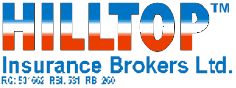 Head Office:		44, Abeokuta Street off Oba Akran Way, Anifowoshe, Ikeja, LagosAbuja Address: 	26, Tennessee crescent, off Panama Street, Maitama, FCT AbujaPhone No. 		+234(01)2121023Email: 		hilltopins03@gmail.com  							GOODS IN TRANSIT CLAIM FORM(OWNERS RISKS)Please answer questions fully and return this form without delayINSURER										POLICY NUMBER___________________ Name of Insured ________________________________________________________________________Occupation________________________ Telephone __________________________________Address ________________________________________________________________________Email__________________________________________Were the Goods lost or were they damaged? _________________________________________________Date and time of loss or damage_______________________ Place _______________________________By whom reported? ______________________________________________________________________How did loss or damage occur? _______________________________________________________IF GOODS WERE CARRIED IN OWN VEHICLE OR VEHICLE OPERATED BY YOU, STATE:Reg. No. of Vehicle ____________________ Make and type _______________________________Name of Driver ____________________________________________________________________Address and Phone Number of the Driver_________________________________________________________Value of Load ____________________________________________________________________If vehicle was left unattended, were all doors and windows secured? _________________________IF GOODS WERE NOT CARRIED IN OWN VEHICLE OR VEHICLE OPERATED BY YOU, STATE:Date and time of dispatch __________________________________________________________By parcel/Letter/Registered Post From________________________________________ Post OfficeBy --------------------------------- Rail at----------------------- Risk from ----------------------------------------------StationBy Road Carrier (name and address) ________________________________________________________________________________________________ From _______________________________DepotWas any receipt obtained? _________ (a) On collection ____________ (b) On Delivery__________________                                                                       (If so, please forward them)Date of notification in writing to person or persons responsible for transit or storage______________________Conditions of Carriage: As most Carriers lay down in their Conditions time limits for the notification of loss or damage, and advice of the details of such loss or damage, it is particularly requested that prompt notification is made to the carrier concerned. DECLARATION AND SIGNATUREI/We the above-named do declare that the information provided herein is true and correct.  We further declare that if we have made any false or fraudulent statement or suppression or concealment of information relevant to this claim, this Policy shall be void and all rights to recover thereunder in respect of past or further accident shall be forfeited.Signed by Witness: _______________________________________ Date: ___________________Signed by Insured: _______________________________________ Date: ___________________